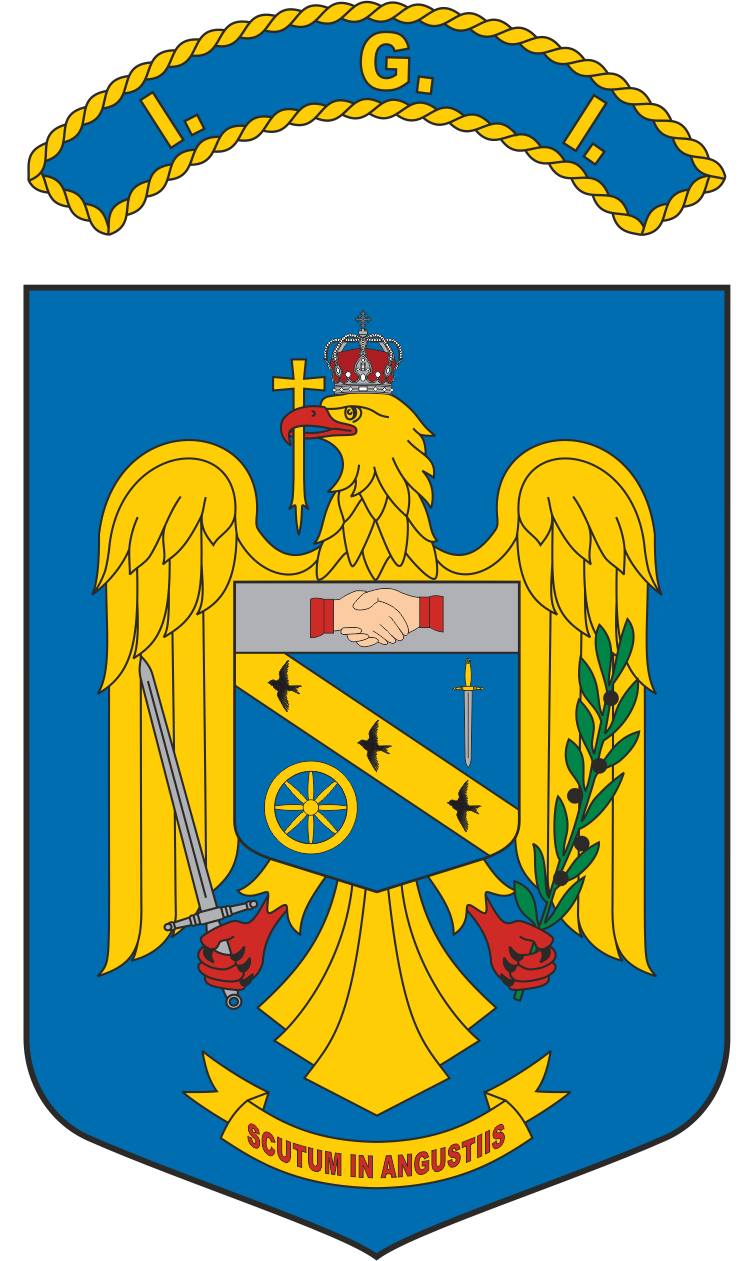 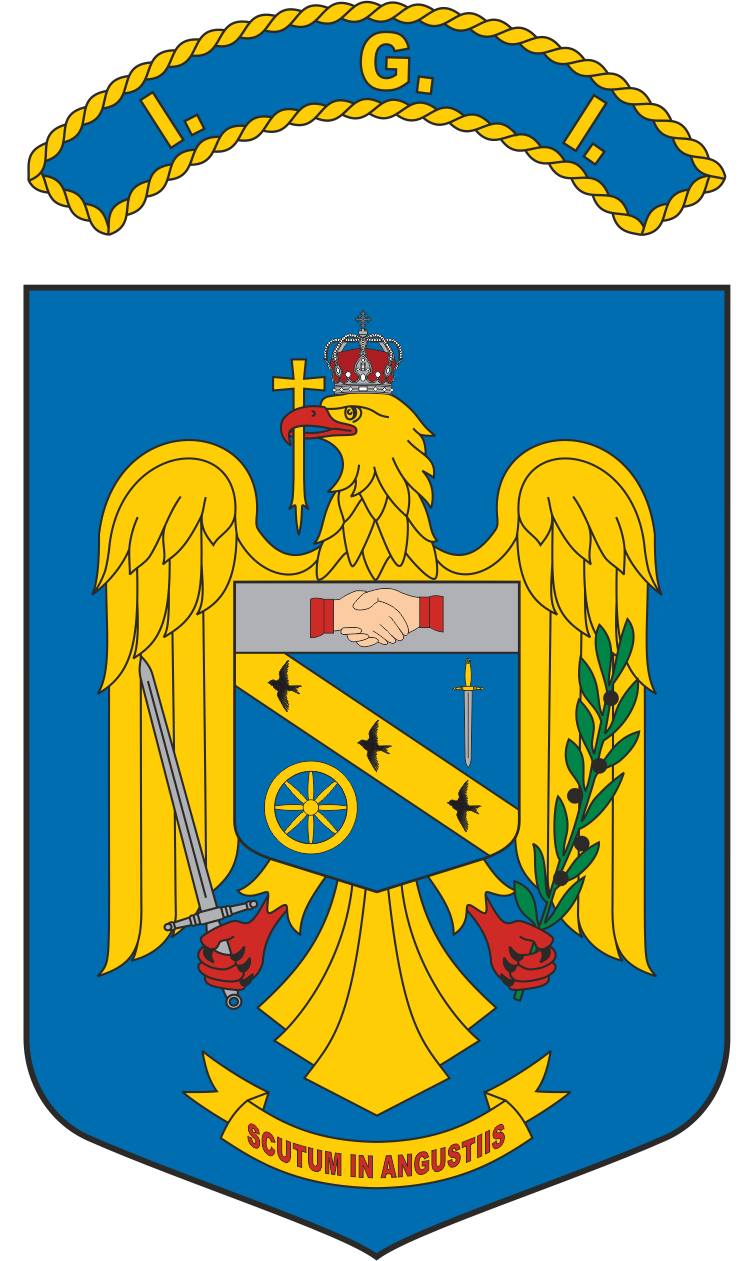 Precizări cu rezultatele obținute la proba din 15.06.2024 - evaluarea performanței fizice (eliminatorie) a  candidaţilor înscrişi la concursul organizat în vederea ocupării a 7 funcții vacante de ofițer de poliție din cadrul Inspectoratului General pentru Imigrări:1 funcție de ofițer specialist III din cadrul Centrului Regional de Cazare și Proceduri pentru Solicitanții de Azil București, prevăzută la poziția nr. 15 din statul de organizare aferent;2 funcții de ofițer specialist II din Centrului Regional de Cazare și Proceduri pentru Solicitanții de Azil Galați, prevăzute la poziția nr. 8 și poziția nr. 9 din statul de organizare aferent;2 funcții de ofițer specialist II din cadrul Centrului Regional de Proceduri și Cazare pentru Solicitanții de Azil Maramureș, prevăzută la poziția nr. 6 și poziția 6/a din statul de organizare aferent;          2 funcții de ofițer specialist I și ofițer specialist II din cadrul Centrului Regional de Proceduri și Cazare pentru Solicitanții de Azil Timișoara, prevăzute la pozițiile nr. 5/b și poziția 9/b din statul de organizare aferent, prin încadrare directăTotodată, procedura de concurs va continua pentru candidații care au fost declarați ,,PROMOVAT’’.Nr. Crit.Cod unic de identificareStructura pentru care s-a înscrisRezultatul probei privind evaluarea performanței fizice(eliminatorie)1.254755C.R.P.C.S.A. TimișoaraPROMOVAT2.254854C.R.P.C.S.A TimișoaraPROMOVAT3.254849C.R.P.C.S.A. MaramureșPROMOVAT4.254852C.R.P.C.S.A. BucureștiNEPROMOVAT5.254850C.R.P.C.S.A. TimișoaraPROMOVAT6.254873C.R.P.C.S.A. BucureștiPROMOVAT7.254878C.R.P.C.S.A. GalațiPROMOVAT8.254874C.R.P.C.S.A. GalațiNEPROMOVAT9.254875C.R.P.C.S.A. GalațiPROMOVAT10.254959C.R.P.C.S.A. MaramureșNEPROMOVAT11.254967C.R.P.C.S.A. MaramureșNEPREZENTAT12.254968C.R.P.C.S.A. MaramureșNEPROMOVAT13.254962C.R.P.C.S.A. MaramureșNEPREZENTAT14.254963C.R.P.C.S.A. TimișoaraPROMOVAT15.254682C.R.P.C.S.A. GalațiNEPREZENTAT16.254877C.R.P.C.S.A. TimișoaraNEPROMOVAT